Калининоо внесении изменений в учетную политику для целей бухгалтерского учета        На основании внесения изменений в постановление Кабинета Министров Чувашской Республики от 9 апреля 2015 года № 109 «О порядке и размерах возмещения расходов, связанных со служебными командировками, работникам, заключившим трудовой договор о работе в органах государственной власти Чувашской Республики, и работникам государственных учреждений Чувашской Республики» от 19.01.2023г №11/1од Приказываю:1. Внести изменения в учетную политику для целей бухгалтерского учета, утвержденную приказом руководителя от 31.12.2022г. № 86, согласно приложению 1 к настоящему приказу.2. Внесенные изменения действуют при формировании объектов учета с 19.01.2023г.3. Опубликовать основные положения учетной политики в новой редакции на официальном сайте учреждения.4. Контроль за исполнением приказа оставить за собойДиректор школы-интернат:                                           Е.Н.АнаньеваПриложение 1к приказу от 30.12.2022г. № 86Изменения к учетной политике для целей бухгалтерского учета,
утвержденной приказом руководителя от 31.12.2021г. № 841. В приложении №8 к учетной политике для целей бухгалтерского учёта «Положение о служебных командировках»:1.1. Пункт 5.8. изложить в следующей редакции:«5.8. При командировках по России размер суточных составляет:•	при направлении в служебную командировку в пределах Чувашской Республики - 200 рублей; •	при направлении в служебную командировку в иные субъекты Российской Федерации (за исключением нахождения работника на территориях Донецкой Народной Республики, Луганской Народной Республики, Запорожской области и Херсонской области) - 500 рублей.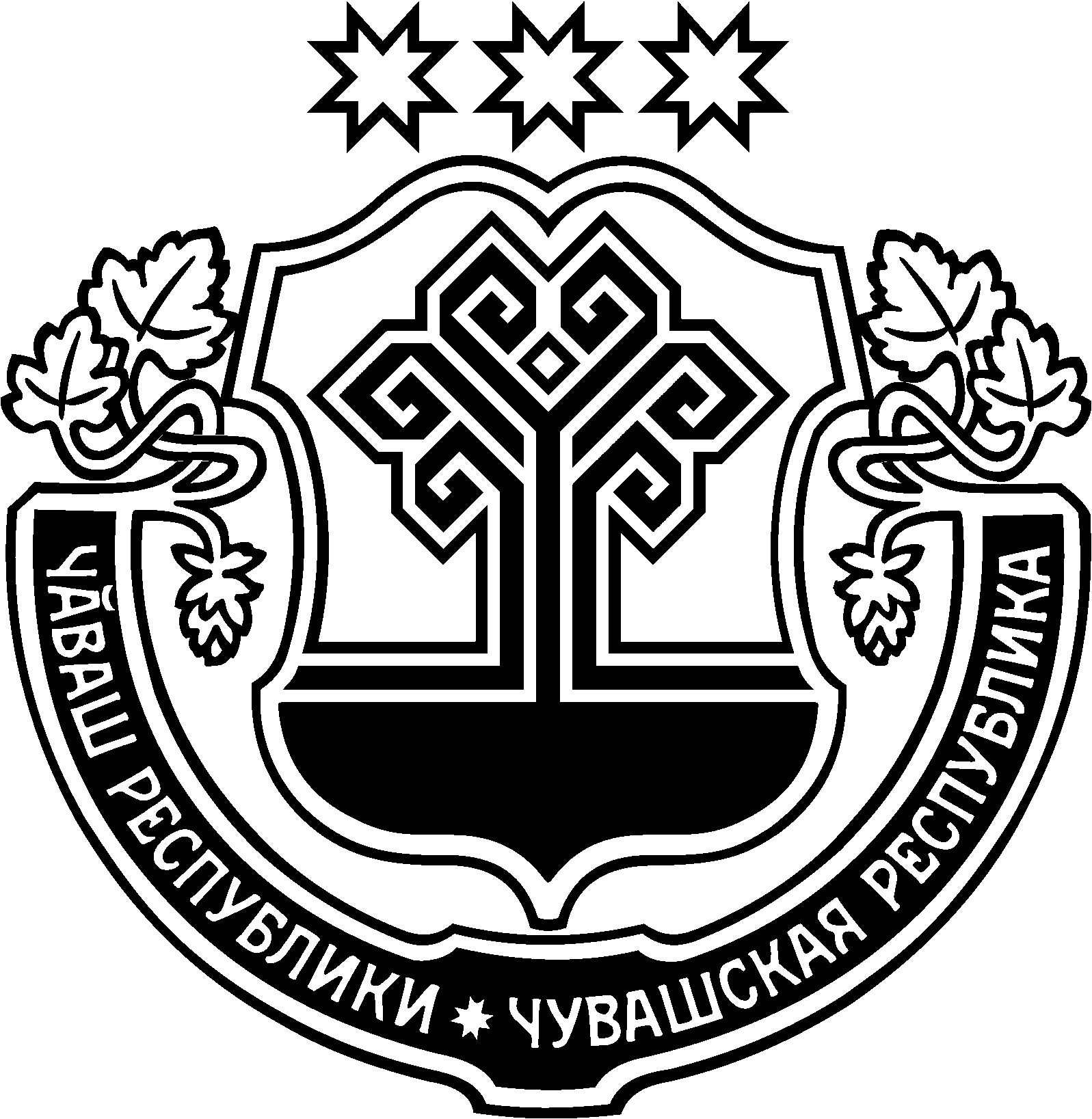 БЮДЖЕТНОЕ ОБЩЕОБРАЗОВАТЕЛЬНОЕ УЧРЕЖДЕНИЕ ЧУВАШСКОЙ РЕСПУБЛИКИ «КАЛИНИНСКАЯ ОБЩЕОБРАЗОВАТЕЛЬНАЯ ШКОЛА-ИНТЕРНАТ ДЛЯ ОБУЧАЮЩИХСЯ С ОГРАНИЧЕННЫМИ ВОЗМОЖНОСТЯМИ ЗДОРОВЬЯ» МИНИСТЕРСТВА ОБРАЗОВАНИЯ И МОЛОДЕЖНОЙ ПОЛИТИКИЧУВАШСКОЙ РЕСПУБЛИКИБЮДЖЕТНОЕ ОБЩЕОБРАЗОВАТЕЛЬНОЕ УЧРЕЖДЕНИЕ ЧУВАШСКОЙ РЕСПУБЛИКИ «КАЛИНИНСКАЯ ОБЩЕОБРАЗОВАТЕЛЬНАЯ ШКОЛА-ИНТЕРНАТ ДЛЯ ОБУЧАЮЩИХСЯ С ОГРАНИЧЕННЫМИ ВОЗМОЖНОСТЯМИ ЗДОРОВЬЯ» МИНИСТЕРСТВА ОБРАЗОВАНИЯ И МОЛОДЕЖНОЙ ПОЛИТИКИЧУВАШСКОЙ РЕСПУБЛИКИПРИКАЗПРИКАЗот 19.01.2023г.№ 11/1 од